Please note- Please try to ensure you complete your daily reading via MyON. You can also complete the quiz related to the book you have been reading. Please note- Please try to ensure you complete your daily reading via MyON. You can also complete the quiz related to the book you have been reading. Please note- Please try to ensure you complete your daily reading via MyON. You can also complete the quiz related to the book you have been reading. Please note- Please try to ensure you complete your daily reading via MyON. You can also complete the quiz related to the book you have been reading. Please note- Please try to ensure you complete your daily reading via MyON. You can also complete the quiz related to the book you have been reading. MondayMaths- MoneyStarter- Using numicon, set a timer. See how many bonds to 10 the children can make in 1 minute.  Main Activity- Exploring and recapping number bonds to 10. Carry out the starter tasks to recap. Can you fill in the missing numbers on the robot arms? Can you fill in the missing numbers in the bar models? Now complete the main task, linked to money. Children use their knowledge of numbers bonds to work out the missing amount. LiteracyPhonics- Flash card hunt. Reading and writing given words with chalk.  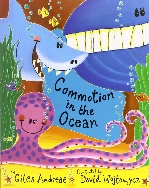 Literacy- Listen to or read the story, Commotion in the Ocean by Giles Andreae. https://www.youtube.com/watch?v=9pRhgZ8Jffs Name the different sea creatures/ animals in the story. How many can you recall? Can you write a list of the animals? Complete the name labels for all the sea creatures/animals, on the sheet provided within the resource booklet. Children then add descriptive labels for each of the animals. Chidlren encouraged to use their senses. What would the teeth feel like? What does the skin/scales look like?  E.g. sharp pointy teeth or blue slimy skin.Computing- Make a PowerPoint all about different sea creatures. Find images on google. Copy and paste or save and insert. Type a name label for each sea creature. Focus on- Logging in. Using the mouse/mouse pad and typing simple words. Plastic pollution in our oceans and on our beaches. What can we do?Watch the Whale’s Tale to help introduce the topic and start the conversation. https://www.youtube.com/watch?v=xFPoIU5iiYQHow do you think all these items ended up in the ocean and on the beach? Go through the ‘All about plastic pollution’ PowerPoint and talk about findings. Children then make a poster to advertise ways we can all help. TuesdayMathsStarter-  Give children a number card. How many ways can you make that amount using two numbers? E.g. 6 … 4+2=6  … 3+3=6 … 5+1=6. Explore this concept using cubes or numicon. Main Activity- Complete different mastering maths number bonds tasks/questions. Go through the PowerPoint provided together. Ask questions and stop at different key points as indicated. Get children to explore the concepts and questions. Allow children to use lots of practical manipulatives to help them work out and explore the answers. Children need to complete some tasks within the PowerPoint for themselves. Then feedback their thinking. See resource booklet. LiteracyPhonics- Sounds- Can you hit a sound card with a beanbag? Say the sound as you aim. Buried treasure, blending for reading. Can you find the coins hidden in the year 1 outdoor space?   Literacy- Today children will be writing lots of descriptive sentences using their senses. Encourage them to look back at the labels they completed yesterday and use these ideas to help them when building detailed extended sentences.Discuss the use of conjunctions to extend sentences, e.g. and or but.  The shark extremely sharp pointy white teeth but its eyes are deep and black. The octopus has long slimy tentacles and soft slippery skin. Focus on using lots of interesting adjectives. Encourage children to check and improve their own work. Have you remembered your capital letters and full stops? Are you letters formed correctly? Have you extended your sentence?  Music- Listen to sounds of the seaside and sounds of the sea on YouTube. Children compare these sounds to the sounds they might hear at the farm or the zoo. Discuss this. When listening to the sounds of the sea, let the children join in with the music, using different instruments at appropriate points.  Under the Sea songs-  Learn about and name different under the sea creatures while singing the song. https://www.youtube.com/watch?v=a3iJjUKWrkkPE- Let’s get moving!Watch different videos of sea  creatures to explore how they move. Look at different sea creatures that move in different ways and within different parts of the ocean. Do any creatures move on the ocean bed? Discuss the similarities and differences. Chidlren move around and mimic the movements. Can they move in these different ways in time to music? WednesdayMathsStarter- Number bond song- https://www.youtube.com/watch?v=lD9tjBUiXs0How many number bonds can you complete in 2 minutes? See resource pack.  Main Activity- Complete the challenges. Read and think carefully about the question. What do we already know that might help us? What could we use to support us? How can we show that we are correct? How can we show that we understand this? Provide children with manipulates as needed. LiteracyPhonics- Sounds- Teacher shouts a sound, children write on the yard with chalk. Word hunt- Hunt for words, read these and then sort into real or nonsense.  Literacy- Can you find out more information about these under the sea creatures/animals? Chidlren complete the ‘Under the Sea’ comprehension activity to find out about these animals/creatures. Go through the answers and discuss these together. Are they right? How do we know? Look back at the fact files and check. Science/Geography –Can you find out about and name some of the earth’s oceans?Can you find out about the different layers of the ocean and what lives there?  Go through the ocean layers PowerPoint together. Use this PowerPoint to find out about the earths oceans and seas. Can you name any? Look at the labelled maps. What is the difference between the ocean and the sea? Find out about the different ocean layers and what lives there. What is the difference between the layers? Which layer is closest to the surface? Use the PowerPoint to begin to find out information. Find out further information by watching the clip- https://www.youtube.com/watch?v=1ArwPfNgSKE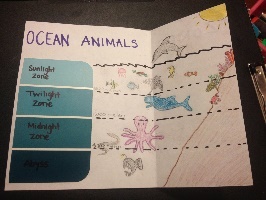 Use the information you have learnt about the layers of the ocean and what lives there, complete the task in the resource pack. Can you label the different parts of the ocean? Can you draw images of different sea creatures to show what lives there?  Science/Geography –Can you find out about and name some of the earth’s oceans?Can you find out about the different layers of the ocean and what lives there?  Go through the ocean layers PowerPoint together. Use this PowerPoint to find out about the earths oceans and seas. Can you name any? Look at the labelled maps. What is the difference between the ocean and the sea? Find out about the different ocean layers and what lives there. What is the difference between the layers? Which layer is closest to the surface? Use the PowerPoint to begin to find out information. Find out further information by watching the clip- https://www.youtube.com/watch?v=1ArwPfNgSKEUse the information you have learnt about the layers of the ocean and what lives there, complete the task in the resource pack. Can you label the different parts of the ocean? Can you draw images of different sea creatures to show what lives there?  ThursdayMathsStarter- Count in 2’s, 5’s and 10’s on interactive hundred square. Practise your 2, 5, and 10 times tables, link to counting. Main Activity- Can you solve the addition and subtraction problems? Use a number line to work out the answers. Start with the largest number. Can you check you are correct by using your knowledge of number bonds? LiteracyPhonics- Flash cards (Phase 3&5) Phonics play- Tricky word trucks. Literacy- Using the information that they have gained from completing the comprehension activity in yesterday’s session, children now create their own under the sea animal fact card. What is your favourite under the sea creature/animal? Encourage children to explain their thinking. Chidlren create a fact card about their favourite under the sea creature on the template provided. Art/DT- Chidlren to create their own paper plate portholes. They imagine what they could see if they were looking out of a submarine. 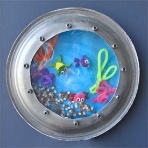 Explore different ways that the under the sea creatures, plants, and shells etc, can be made. Draw, colour and then cut out the creations or even make them out of material or pipe cleaners. You will need: two paper plates, split pins, paint, paper, colouring pencils, material, pipe cleaners, shells, beads or jewels, glue, and scissors. PE- https://www.youtube.com/watch?v=SH-7A3NVQbYMove on from moving in different ways to a dancing focus. Learn the Disney ‘Just Dance- Under the Sea’ song.Sing along to the Little Mermaid by practising your dance moves!  FridayMathsStarter- Write numbers 1 – 30. Can you add 1 more to each number? Can you add 2 more? Main Activity- Can you crack the under the sea codes? Solve the addition and subtraction numbers sentences and work out the missing under the sea words. Use a number line. You could even draw your own number line. Phonics- Flash cards (Phase 3&5) Phonics play- Sentence level game. Literacy- Children draw on all the information they have learnt about under the sea creatures/ animals this week. They should now complete a leaflet all about under the sea creatures.Encourage children to check their own work. Have you remembered your capital letters and full stops? Are you letters formed correctly? Have you extended your sentence?  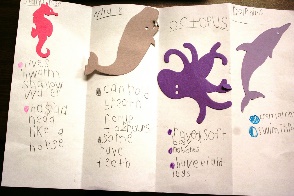 Science- Can you find out about different under the sea creatures and create your own fact file about a chosen sea creature? Use the interest to find out more about a chosen sea creature.Children decide which sea creature. Children then create their own fact file about the chosen sea creature on the template provided within the resource pack. 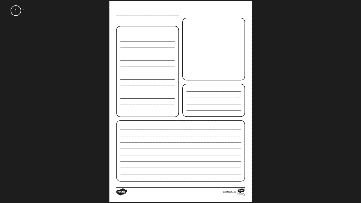 Science- Can you find out about different under the sea creatures and create your own fact file about a chosen sea creature? Use the interest to find out more about a chosen sea creature.Children decide which sea creature. Children then create their own fact file about the chosen sea creature on the template provided within the resource pack. Useful Websites for Extra Tasks/Activities Useful Websites for Extra Tasks/Activities Phonicshttps://www.phonicsplay.co.uk/ Username – march20 Password – homehttps://www.teachyourmonstertoread.com/games/tm1/demohttps://www.phonicsbloom.com/https://www.topmarks.co.uk/english-gam…/…/letters-and-soundsMathswww.mathletics.com www.ttrs.comwww.topmarks.co.ukhttps://www.oxfordowl.co.uk/for-home/https://www.bbc.co.uk/iplayer/episodes/b08bzfnh/numberblockswww.whiterosemaths.com/homelearning/Englishhttps://www.topmarks.co.uk/…/7-11-years/spelling-and-grammarwww.sooperbooks.comhttps://www.oxfordowl.co.uk/for-home/www.spellingframe.co.ukhttp://www.funenglishgames.com/games.htmlhttps://www.eslgamesplus.com/www.pobble365.comwww.readtheory.orghttps://www.scholastic.com/…/scholastic-learn-at-home--free…#Otherhttps://www.si.edu/kids - Fun lessons on geography, history and sciencehttps://www.shaunsgameacademy.co.uk/ - Computinghttps://scratch.mit.edu/ - Computing – click ‘create’https://www.duolingo.com/register - Languageshttps://mrnussbaum.com/science - Sciencehttps://www.gonoodle.com/good-energy-at-home-kids-games-an…/ - Free exercise videoshttps://www.virtualmusicalinstruments.com/ - Music